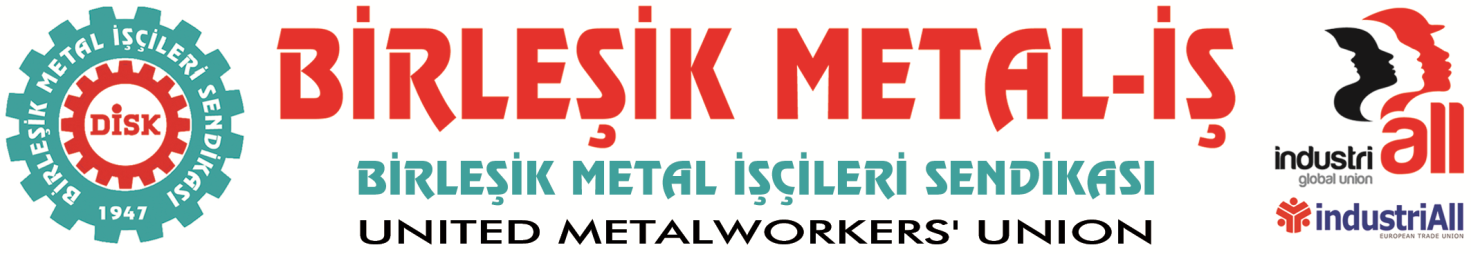 04.05.2016Kiralık İşçilik Kölelik DemektirAKP Hükümeti, işçi ve emekçilerin haklarını elinden almak ve yaşamlarını altüst etmek için gece gündüz çalışıyor.Kamuoyunda ‘kiralık işçilik’ olarak bilinen, İş Kanunu ile Türkiye İş Kurumu Kanunu’nda Değişiklik Yapılmasına Dair Kanun Tasarısı 4 Mayıs 2016 tarihi itibariyle adeta bir baskın yöntemiyle; Meclis Genel Kurulu’na getirilmiştir.Ülkenin gündeminde bunca önemli konu varken, insanlarımız can derdine düşmüşken, kiralık işçilik ile ilgili yasa tasarısının yangından mal kaçırırcasına komisyondan geçirilip alelacele Meclis Genel Kuruluna getirilmesini çok manidar bulmaktayız. İşçilerimizin karşı çıktığı tasarının yasalaşmaması için sendikamız, üyelerimiz ve işçi sınıfı varını yoğunu ortaya koyacaktır. Çünkü tasarı kabul edildiğinde tüm iş ilişkileri yeni baştan kurulacak; taşeronu dahi aratacak bir sistem ortaya çıkacak ve işçi sınıfının kazanılmış tüm hakları bir bir eriyip yok olacaktır.Özel İstihdam Büroları (ÖİB) aracılığıyla geçici iş ilişkisi bildiğimiz anlamda istihdam ilişkisinin sonu demektir. Bu tasarı amele pazarlarının kanun eliyle meşrulaştırılması ve yaygınlaştırılması sonucunu doğuracaktır.Özel İstihdam Büroları aracılığıyla geçici iş ilişkisiyle birlikte işçiyi çalışacağı işverene kiralayan bürolar işveren haline dönüşürken, işçiyi çalıştıran işveren iş sözleşmesinin tarafı olmaktan çıkmaktadır.Böylece halen iş bulmaya aracılık eden ajanslar olarak çalışan bu bürolar, işçi kiralayan işverenlerin yerini alırken kelimenin tam anlamıyla modern işçi simsarları haline dönüşmektedir.Bu tasarıyla bugüne kadar iş sözleşmeleri ve iş hukuku adına bildiğimiz tüm hak ve kazanımlar paramparça edilmekte, ücretten, kıdem tazminatına, işe iade davasından emeklilik hakkına kadar haklarımız fiilen ortadan kaldırılmaktadır.Yasada yer alan düzenlemelerin çalışma yaşamına yansıması şöyle olacaktır:“İşletmenin iş hacminin öngörülemeyen ölçüde artması hali” hariç işyerinde kaç geçici işçi çalıştırılacağına ilişkin bir sınır bulunmamaktadır.Kiralık işçiler işyerinin işçisi sayılmayacağından, işyerinde yürürlükte olan toplu iş sözleşmesinden yararlanamayacaktır.İşe iade davalarının önkoşulu olan 30 işçi çalışma şartında geçici işçiler bu sayının hesabında dikkate alınmayacaktır.İşçi sadece çalıştığı süre ücret alacağından geçici iş ilişkisi kurulmadığı yani kiralanmadığı durumda gelirsiz kalacaktır.Geçici işçinin ücretinin ödenmesinden özel istihdam büroları sorumlu tutulmuştur. İşçiye ücret ödenmez ise işçi ancak özel istihdam bürosuna ilişkin yargıya başvurabilecektir. Bu büroların çoğunluğunun tabiri caiz ise bir masa bir sandalyeden ibaret malvarlıkları olacağından işçi ücret alacağını hiç tahsil edememe durumu ile yüz yüze kalacaktır. Geçici işçinin kıdem tazminatına esas süre nasıl hesaplanacağı belirsizdir ve kıdem tazminatı hakkı öngörülmemiştir. Emeklilik için gerekli olan prim gününü, geçici işçinin tamamlamasının mümkün olmadığı ortadadır. Görüldüğü gibi bildiğimiz tüm haklar ve kazanımlar birer birer elimizden alınmaya çalışılırken, işçiler kelimenin tam anlamıyla köle haline getirilmektedir.DİSK/Birleşik Metal-İş Sendikası olarak bu saldırılar ve dayatmalar karşısında sessiz kalmayacağımızın herkes tarafından bilinmesini isteriz. 	BİRLEŞİK METAL-İŞ SENDİKASIGenel Yönetim Kurulu